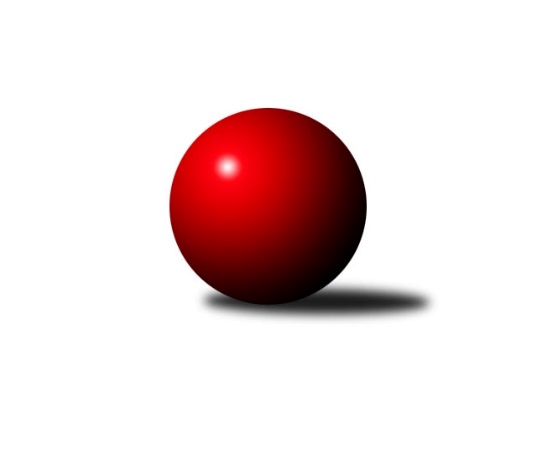 Č.5Ročník 2023/2024	13.10.2023Nejlepšího výkonu v tomto kole: 2538 dosáhlo družstvo: KS Devítka Brno AJihomoravský KP2 sever 2023/2024Výsledky 5. kolaSouhrnný přehled výsledků:TJ Sokol Brno IV B	- KK Orel Telnice B	4:4	2358:2367	6.0:6.0	11.10.SK Brno Žabovřesky B	- KK Moravská Slávia Brno E	6:2	2352:2290	9.0:3.0	11.10.KK Ořechov	- KS Devítka Brno A	0:8	2291:2538	2.0:10.0	12.10.SKK Veverky Brno B	- KK Slovan Rosice D	5.5:2.5	2333:2291	7.0:5.0	13.10.KK Moravská Slávia Brno F	- KS Devítka Brno B	8:0	2477:1841	12.0:0.0	13.10.Tabulka družstev:	1.	KS Devítka Brno A	4	4	0	0	29.0 : 3.0 	38.0 : 10.0 	 2521	8	2.	SK Brno Žabovřesky B	4	4	0	0	22.5 : 9.5 	32.0 : 16.0 	 2380	8	3.	KK Orel Telnice B	5	3	1	1	24.0 : 16.0 	34.0 : 26.0 	 2311	7	4.	TJ Sokol Brno IV B	4	2	1	1	19.0 : 13.0 	27.0 : 21.0 	 2454	5	5.	KK Moravská Slávia Brno G	4	2	1	1	18.0 : 14.0 	27.0 : 21.0 	 2483	5	6.	KK Slovan Rosice D	5	2	1	2	18.5 : 21.5 	30.0 : 30.0 	 2365	5	7.	KK Moravská Slávia Brno F	5	2	0	3	22.5 : 17.5 	38.5 : 21.5 	 2465	4	8.	KK Moravská Slávia Brno E	5	2	0	3	21.0 : 19.0 	30.5 : 29.5 	 2398	4	9.	KK Ořechov	5	1	0	4	13.0 : 27.0 	21.0 : 39.0 	 2171	2	10.	SKK Veverky Brno B	5	1	0	4	10.5 : 29.5 	18.0 : 42.0 	 2124	2	11.	KS Devítka Brno B	4	0	0	4	2.0 : 30.0 	4.0 : 44.0 	 1714	0Podrobné výsledky kola:	 TJ Sokol Brno IV B	2358	4:4	2367	KK Orel Telnice B	Martin Pokorný	 	 205 	 206 		411 	 1:1 	 385 	 	216 	 169		Markéta Mikáčová	Jiří Josefík	 	 215 	 157 		372 	 1:1 	 369 	 	195 	 174		Robert Ondrůj	Jiří Žák	 	 185 	 200 		385 	 1:1 	 410 	 	217 	 193		Josef Hájek	Ivona Hájková	 	 187 	 195 		382 	 0:2 	 433 	 	209 	 224		Robert Zajíček	Zdeněk Holoubek	 	 197 	 215 		412 	 2:0 	 392 	 	188 	 204		Milan Doušek	Libuše Janková	 	 193 	 203 		396 	 1:1 	 378 	 	207 	 171		Jaroslava Prokešovározhodčí:  Vedoucí družstevNejlepší výkon utkání: 433 - Robert Zajíček	 SK Brno Žabovřesky B	2352	6:2	2290	KK Moravská Slávia Brno E	Marek Černý	 	 216 	 182 		398 	 2:0 	 369 	 	189 	 180		Radek Probošt	Zdeněk Vladík	 	 205 	 200 		405 	 1:1 	 422 	 	197 	 225		Karel Brandejský	Karel Pospíšil	 	 149 	 150 		299 	 0:2 	 357 	 	182 	 175		Jozef Pavlovič	Antonín Zvejška	 	 185 	 180 		365 	 2:0 	 336 	 	157 	 179		Zdeněk Sokola	Zdeněk Kouřil	 	 210 	 219 		429 	 2:0 	 384 	 	192 	 192		Jiří Bělohlávek	Radim Jelínek	 	 225 	 231 		456 	 2:0 	 422 	 	220 	 202		Milan Sklenákrozhodčí: Zdeněk KouřilNejlepší výkon utkání: 456 - Radim Jelínek	 KK Ořechov	2291	0:8	2538	KS Devítka Brno A	Libor Čížek	 	 202 	 194 		396 	 1:1 	 413 	 	191 	 222		Radka Rosendorfová	Radka Konečná	 	 203 	 192 		395 	 0:2 	 437 	 	207 	 230		Jiří Černohlávek	Daniel Mikša	 	 189 	 196 		385 	 1:1 	 404 	 	186 	 218		Stanislav Barva	Pavel Procházka	 	 182 	 202 		384 	 0:2 	 418 	 	197 	 221		Petr Juránek	Jitka Bukáčková	 	 170 	 187 		357 	 0:2 	 437 	 	207 	 230		Oldřich Kopal	Petr Smejkal	 	 206 	 168 		374 	 0:2 	 429 	 	231 	 198		Jaroslav Sedlářrozhodčí: Radek ŠenkýřNejlepšího výkonu v tomto utkání: 437 kuželek dosáhli: Jiří Černohlávek, Oldřich Kopal	 SKK Veverky Brno B	2333	5.5:2.5	2291	KK Slovan Rosice D	David Raška	 	 198 	 199 		397 	 2:0 	 354 	 	180 	 174		Jakub Klištinec	Martin Doležal	 	 201 	 215 		416 	 2:0 	 367 	 	178 	 189		Pavel Zajíc	Roman Jurnečka *1	 	 165 	 174 		339 	 0:2 	 360 	 	182 	 178		Ľubomír Kubaský	František Uher	 	 212 	 189 		401 	 2:0 	 394 	 	208 	 186		Jiří Hrdlička	Pavel Medek	 	 209 	 191 		400 	 1:1 	 400 	 	203 	 197		Radek Hrdlička	Jaromíra Čáslavská	 	 198 	 182 		380 	 0:2 	 416 	 	200 	 216		Jaroslav Zmeškalrozhodčí:  Vedoucí družstevstřídání: *1 od 51. hodu Karel KrajinaNejlepšího výkonu v tomto utkání: 416 kuželek dosáhli: Martin Doležal, Jaroslav Zmeškal	 KK Moravská Slávia Brno F	2477	8:0	1841	KS Devítka Brno B	Lenka Indrová	 	 230 	 206 		436 	 2:0 	 311 	 	152 	 159		Vítězslav Klusák	Marika Celbrová	 	 215 	 213 		428 	 2:0 	 298 	 	168 	 130		Milan Pospíchal	Miroslav Krapka	 	 205 	 173 		378 	 2:0 	 231 	 	104 	 127		Radan Knopp	Jan Vrožina	 	 184 	 226 		410 	 2:0 	 328 	 	174 	 154		Vladimír Hlaváč	Lenka Vaňková	 	 197 	 191 		388 	 2:0 	 339 	 	167 	 172		Vítězslav Kopal	Václav Vaněk	 	 237 	 200 		437 	 2:0 	 334 	 	186 	 148		Martin Staněkrozhodčí:  Vedoucí družstevNejlepší výkon utkání: 437 - Václav VaněkPořadí jednotlivců:	jméno hráče	družstvo	celkem	plné	dorážka	chyby	poměr kuž.	Maximum	1.	Štěpán Večerka 	KK Moravská Slávia Brno G	444.50	307.5	137.0	5.8	3/3	(453)	2.	Libuše Janková 	TJ Sokol Brno IV B	436.17	306.8	129.3	4.5	3/3	(478)	3.	Petr Vyhnalík 	KK Slovan Rosice D	434.33	284.7	149.7	5.0	3/4	(459)	4.	Robert Zajíček 	KK Orel Telnice B	432.00	308.0	124.0	8.3	3/3	(462)	5.	Jan Bernatík 	KK Moravská Slávia Brno G	429.50	302.7	126.8	8.8	3/3	(466)	6.	Oldřich Kopal 	KS Devítka Brno A	429.17	299.5	129.7	3.5	2/2	(440)	7.	Lenka Vaňková 	KK Moravská Slávia Brno F	428.88	293.4	135.5	7.5	2/2	(446)	8.	Lenka Indrová 	KK Moravská Slávia Brno F	428.88	297.1	131.8	5.9	2/2	(441)	9.	Karel Brandejský 	KK Moravská Slávia Brno E	426.33	292.4	133.9	8.0	3/3	(446)	10.	Jiří Bělohlávek 	KK Moravská Slávia Brno E	426.22	291.6	134.7	5.3	3/3	(486)	11.	Petr Berka 	TJ Sokol Brno IV B	426.00	295.7	130.3	9.0	3/3	(435)	12.	Radim Jelínek 	SK Brno Žabovřesky B	424.83	277.0	147.8	6.7	3/3	(456)	13.	Jaroslav Sedlář 	KS Devítka Brno A	424.50	291.3	133.2	8.5	2/2	(430)	14.	Jiří Černohlávek 	KS Devítka Brno A	423.50	294.8	128.8	9.5	2/2	(437)	15.	Radek Hrdlička 	KK Slovan Rosice D	422.50	288.8	133.7	6.3	3/4	(441)	16.	Radka Rosendorfová 	KS Devítka Brno A	420.83	293.7	127.2	8.2	2/2	(443)	17.	Radka Konečná 	KK Ořechov	419.25	281.8	137.5	6.8	2/3	(431)	18.	Marika Celbrová 	KK Moravská Slávia Brno F	418.75	297.6	121.1	9.8	2/2	(434)	19.	Josef Hájek 	KK Orel Telnice B	418.00	290.8	127.2	6.2	3/3	(429)	20.	Petr Juránek 	KS Devítka Brno A	416.75	295.8	121.0	10.8	2/2	(432)	21.	Jiří Jungmann 	KK Moravská Slávia Brno E	416.17	295.2	121.0	7.2	2/3	(469)	22.	Jaroslav Zmeškal 	KK Slovan Rosice D	415.75	289.9	125.9	10.4	4/4	(430)	23.	Alena Dvořáková 	KK Orel Telnice B	415.50	286.5	129.0	6.0	2/3	(427)	24.	Martina Kliková 	KK Moravská Slávia Brno G	412.67	283.8	128.8	9.3	3/3	(434)	25.	Štěpán Kalas 	KK Moravská Slávia Brno G	411.33	294.5	116.8	11.3	3/3	(457)	26.	Pavel Zajíc 	KK Slovan Rosice D	409.13	287.6	121.5	9.6	4/4	(438)	27.	Josef Polák 	KK Moravská Slávia Brno F	408.50	289.8	118.8	12.0	2/2	(459)	28.	Zdeněk Holoubek 	TJ Sokol Brno IV B	407.67	293.3	114.3	10.0	3/3	(422)	29.	Vítězslav Krapka 	SK Brno Žabovřesky B	407.00	277.0	130.0	7.0	3/3	(421)	30.	Ivona Hájková 	TJ Sokol Brno IV B	405.50	294.0	111.5	10.5	3/3	(426)	31.	Martin Večerka 	KK Moravská Slávia Brno G	404.75	282.8	122.0	6.0	2/3	(420)	32.	Milan Sklenák 	KK Moravská Slávia Brno E	403.33	295.4	107.9	11.7	3/3	(422)	33.	Ľubomír Kubaský 	KK Slovan Rosice D	402.67	290.3	112.3	12.3	3/4	(443)	34.	Antonín Zvejška 	SK Brno Žabovřesky B	401.83	281.3	120.5	9.3	3/3	(420)	35.	Marek Černý 	SK Brno Žabovřesky B	401.17	276.7	124.5	8.3	3/3	(413)	36.	Stanislav Barva 	KS Devítka Brno A	400.25	271.8	128.5	7.3	2/2	(415)	37.	Hana Remešová 	KK Moravská Slávia Brno G	398.00	293.2	104.8	15.0	3/3	(442)	38.	Václav Vaněk 	KK Moravská Slávia Brno F	397.00	286.1	110.9	10.6	2/2	(437)	39.	Jan Vrožina 	KK Moravská Slávia Brno F	395.75	285.8	110.0	13.4	2/2	(431)	40.	Zdeněk Kouřil 	SK Brno Žabovřesky B	395.67	282.8	112.8	10.7	3/3	(429)	41.	Jozef Pavlovič 	KK Moravská Slávia Brno E	391.89	278.6	113.3	8.1	3/3	(426)	42.	Markéta Mikáčová 	KK Orel Telnice B	389.00	280.0	109.0	11.3	3/3	(405)	43.	Robert Ondrůj 	KK Orel Telnice B	388.33	272.2	116.2	12.2	3/3	(411)	44.	Petr Smejkal 	KK Ořechov	387.78	268.2	119.6	9.7	3/3	(435)	45.	Milan Doušek 	KK Orel Telnice B	379.67	282.2	97.5	14.2	3/3	(394)	46.	Zdeněk Vladík 	SK Brno Žabovřesky B	376.25	272.5	103.8	11.8	2/3	(405)	47.	Miloš Vážan 	SKK Veverky Brno B	375.75	271.5	104.3	16.3	2/3	(395)	48.	Jaroslava Prokešová 	KK Orel Telnice B	373.50	270.0	103.5	12.8	3/3	(383)	49.	Pavel Procházka 	KK Ořechov	372.00	258.0	114.0	12.7	2/3	(400)	50.	David Raška 	SKK Veverky Brno B	372.00	268.8	103.3	11.5	2/3	(401)	51.	Pavel Medek 	SKK Veverky Brno B	366.78	258.4	108.3	12.0	3/3	(403)	52.	Radek Probošt 	KK Moravská Slávia Brno E	366.75	267.3	99.5	12.8	2/3	(386)	53.	Jaromíra Čáslavská 	SKK Veverky Brno B	362.22	263.6	98.7	13.1	3/3	(419)	54.	Leona Jelínková 	KK Ořechov	353.50	251.5	102.0	17.0	2/3	(369)	55.	Vítězslav Kopal 	KS Devítka Brno B	353.50	264.3	89.3	18.3	2/2	(389)	56.	Daniel Mikša 	KK Ořechov	353.25	260.3	93.0	15.3	2/3	(385)	57.	Martin Doležal 	SKK Veverky Brno B	353.22	252.3	100.9	15.3	3/3	(416)	58.	František Uher 	SKK Veverky Brno B	351.75	267.3	84.5	16.5	2/3	(401)	59.	Zdeněk Sokola 	KK Moravská Slávia Brno E	346.67	254.0	92.7	15.0	3/3	(353)	60.	Dalibor Šmíd 	KK Ořechov	335.50	247.0	88.5	17.0	2/3	(381)	61.	Lucie Kulendíková 	KS Devítka Brno B	333.75	262.5	71.3	23.8	2/2	(346)	62.	Jitka Bukáčková 	KK Ořechov	332.33	252.0	80.3	22.0	3/3	(357)	63.	Martin Staněk 	KS Devítka Brno B	329.50	241.5	88.0	18.0	2/2	(334)	64.	Lubomír Pár 	KK Ořechov	328.67	239.3	89.3	20.7	3/3	(344)	65.	Karel Pospíšil 	SK Brno Žabovřesky B	325.50	228.0	97.5	11.0	2/3	(352)	66.	Karel Krajina 	SKK Veverky Brno B	325.50	237.5	88.0	19.0	2/3	(383)	67.	Roman Jurnečka 	SKK Veverky Brno B	323.50	240.0	83.5	19.5	2/3	(336)	68.	Vladimír Hlaváč 	KS Devítka Brno B	313.50	241.5	72.0	24.0	2/2	(328)	69.	Jiří Hrazdíra  st.	KK Orel Telnice B	310.00	236.5	73.5	21.0	2/3	(366)	70.	Vítězslav Klusák 	KS Devítka Brno B	267.75	193.0	74.8	27.3	2/2	(311)	71.	Josef Kaderka 	KS Devítka Brno B	206.00	150.0	56.0	37.5	2/2	(236)		Rudolf Zouhar 	TJ Sokol Brno IV B	473.00	332.0	141.0	7.0	1/3	(473)		Michal Hrdlička 	KK Slovan Rosice D	455.00	303.0	152.0	4.0	1/4	(455)		Dan Šrámek 	KK Slovan Rosice D	425.50	306.5	119.0	12.5	1/4	(442)		Jaroslav Komárek 	TJ Sokol Brno IV B	421.00	290.0	131.0	5.0	1/3	(421)		Jaroslav Sláma 	KS Devítka Brno A	420.00	302.0	118.0	13.0	1/2	(435)		Martin Pokorný 	TJ Sokol Brno IV B	411.00	286.0	125.0	4.0	1/3	(411)		Jiří Hrdlička 	KK Slovan Rosice D	405.50	277.0	128.5	10.0	2/4	(417)		Martin Ryšavý 	KK Ořechov	397.00	280.0	117.0	9.0	1/3	(397)		Libor Čížek 	KK Ořechov	396.00	270.0	126.0	8.0	1/3	(396)		Jakub Klištinec 	KK Slovan Rosice D	388.00	255.5	132.5	8.5	2/4	(422)		Jiří Žák 	TJ Sokol Brno IV B	385.00	273.0	112.0	8.0	1/3	(385)		Bohumil Sehnal 	TJ Sokol Brno IV B	381.00	285.0	96.0	16.0	1/3	(381)		Pavel Porč 	KK Ořechov	378.50	278.0	100.5	11.0	1/3	(380)		Miroslav Krapka 	KK Moravská Slávia Brno F	378.00	272.0	106.0	15.0	1/2	(378)		Vladimír Venclovský 	TJ Sokol Brno IV B	373.00	297.0	76.0	15.0	1/3	(373)		Jiří Josefík 	TJ Sokol Brno IV B	372.00	252.0	120.0	18.0	1/3	(372)		Anastasios Jiaxis 	KK Slovan Rosice D	355.00	257.0	98.0	8.0	1/4	(355)		Zdeněk Čípek 	KK Moravská Slávia Brno G	351.00	250.0	101.0	16.0	1/3	(351)		Jiří Martínek 	KS Devítka Brno B	317.00	241.0	76.0	15.0	1/2	(317)		Roman Brener 	TJ Sokol Brno IV B	315.00	236.0	79.0	19.0	1/3	(315)		Jan Šustr 	KK Orel Telnice B	299.00	214.0	85.0	20.0	1/3	(299)		Milan Pospíchal 	KS Devítka Brno B	274.50	194.5	80.0	25.5	1/2	(298)		Radan Knopp 	KS Devítka Brno B	231.00	176.0	55.0	28.0	1/2	(231)Sportovně technické informace:Starty náhradníků:registrační číslo	jméno a příjmení 	datum startu 	družstvo	číslo startu
Hráči dopsaní na soupisku:registrační číslo	jméno a příjmení 	datum startu 	družstvo	27538	Radan Knopp	13.10.2023	KS Devítka Brno B	11170	Martin Pokorný	11.10.2023	TJ Sokol Brno IV B	Program dalšího kola:6. kolo16.10.2023	po	18:00	KK Moravská Slávia Brno G - KK Ořechov	18.10.2023	st	16:30	KS Devítka Brno B - SKK Veverky Brno B	18.10.2023	st	17:00	KK Orel Telnice B - SK Brno Žabovřesky B				-- volný los -- - KK Moravská Slávia Brno E	18.10.2023	st	19:00	KS Devítka Brno A - KK Moravská Slávia Brno F	19.10.2023	čt	18:00	KK Slovan Rosice D - TJ Sokol Brno IV B	Nejlepší šestka kola - absolutněNejlepší šestka kola - absolutněNejlepší šestka kola - absolutněNejlepší šestka kola - absolutněNejlepší šestka kola - dle průměru kuželenNejlepší šestka kola - dle průměru kuželenNejlepší šestka kola - dle průměru kuželenNejlepší šestka kola - dle průměru kuželenNejlepší šestka kola - dle průměru kuželenPočetJménoNázev týmuVýkonPočetJménoNázev týmuPrůměr (%)Výkon1xRadim JelínekŽabovřesky B4561xRadim JelínekŽabovřesky B118.344562xOldřich KopalDevítka A 4372xRobert ZajíčekTelnice B112.564331xJiří ČernohlávekDevítka A 4371xZdeněk KouřilŽabovřesky B111.334291xVáclav VaněkMS Brno F4371xKarel BrandejskýMS Brno E109.524221xLenka IndrováMS Brno F4361xMilan SklenákMS Brno E109.524222xRobert ZajíčekTelnice B4331xJiří ČernohlávekDevítka A 108.45437